Приложение № 1 к административному регламенту по предоставлению муниципальной услуги «Выдача разрешений на выполнение авиационных работ, парашютных прыжков, демонстрационных полетов воздушных судов, полетов беспилотных воздушных судов (за исключением полетов беспилотных воздушных судов с максимальной взлетной массой менее 0,25 кг), подъема привязных аэростатов над населенными пунктами, а также посадка (взлет) на расположенные в границах муниципального образования Сланцевское городское поселение Сланцевского муниципального района Ленинградской области площадки, сведения о которых не опубликованы в документах аэронавигационной информации», утвержденному постановлением администрации Сланцевского муниципального района от 20.01.2023 №77-п (в редакции постановленияадминистрации Сланцевского муниципального района от «___»_____2023 №______-п)Главе администрации Сланцевского муниципального района Ленинградской областиот	___(Ф.И.О.)адрес (место нахождения) _________________________________ЗАЯВЛЕНИЕо выдаче разрешения на выполнение авиационных работ, парашютных прыжков, демонстрационных полетов воздушных судов, полетов беспилотных воздушных судов (за исключением полетов беспилотных воздушных судов с максимальной взлетной массой менее 0,25 кг), подъемов привязных аэростатов, а также посадки (взлета) на площадки, расположенные в границах_______________________________________________________________________(название муниципального образования Ленинградской области)Регистрационный № _____________________Дата регистрации _______________________________________________________________________________________(заявитель)Прошу выдать разрешение на выполнение над территорией муниципального образования ________________________________________________________________________________________________________________________________________________(авиационных работ, парашютных прыжков, подъема привязных аэростатов, демонстрационных полетов, полетов беспилотного летательного аппарата, посадки (взлета) на площадку)Сведения о заявителеФ.И.О., полномочия, телефон лица, подавшего заявку: ________________________________________________________________________________________________________________________________________________________________________на воздушном судне (тип):_________________________________________________ _______________________________________________________________________государственный (регистрационный)опознавательный знак:____________________________________________________заводской номер (при наличии)____________________________________________Срок использования воздушного пространства над территорией МО начало__________________________________________________________________,    окончание________________________________________________________________Место использования воздушного пространства над ___________________________(название муниципального образования Ленинградской области)посадочные площадки, планируемые к использованию: _________________________________________________________________________________________________________________________________________________Время использования воздушного пространства над территорией МО:_____________________________________________________________________(ночное/дневное)Документы, прилагаемые к заявлению, включая те, которые предоставляются по инициативе заявителя (отметить в  квадрате  дату принятия документа):Документы, являющиеся результатом предоставления муниципальной услуги, прошу выдать (направить):(ниже отметить необходимое)        - в виде бумажного документа в МФЦ; 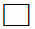          - посредством почтовой связи в виде бумажного документа, отправленного на почтовый адрес: ______________________________________________________________                                          (указать почтовый адрес)         -  в виде электронного документа, направленного на электронную почту заявителя <*> Заявление от юридических лиц оформляется на официальном бланке организацииЗаявитель (представитель Заявителя)Ф.И.О. ____________________________________________________________________Подпись Заявителя (представителя Заявителя):_________________________ «__» ____________ 20__ год.М.П.Юридический адрес, индексТелефонИНН/ЕГРЮЛ (ЕГРИП)Ф.И.О. руководителя(должность, телефон)Лица, уполномоченные совершать действия от имени организации1234567